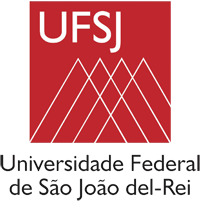 COORDENADORIA DO CURSO DE ENGENHARIA MECATRÔNICAPLANO DE ENSINOCOORDENADORIA DO CURSO DE ENGENHARIA MECATRÔNICAPLANO DE ENSINOCOORDENADORIA DO CURSO DE ENGENHARIA MECATRÔNICAPLANO DE ENSINOCOORDENADORIA DO CURSO DE ENGENHARIA MECATRÔNICAPLANO DE ENSINOCOORDENADORIA DO CURSO DE ENGENHARIA MECATRÔNICAPLANO DE ENSINOCOORDENADORIA DO CURSO DE ENGENHARIA MECATRÔNICAPLANO DE ENSINOCOORDENADORIA DO CURSO DE ENGENHARIA MECATRÔNICAPLANO DE ENSINOCOORDENADORIA DO CURSO DE ENGENHARIA MECATRÔNICAPLANO DE ENSINOCOORDENADORIA DO CURSO DE ENGENHARIA MECATRÔNICAPLANO DE ENSINOUnidade Curricular: *nome da UC por extensoUnidade Curricular: *nome da UC por extensoUnidade Curricular: *nome da UC por extensoUnidade Curricular: *nome da UC por extensoUnidade Curricular: *nome da UC por extensoUnidade Curricular: *nome da UC por extensoPeríodo: Período: Currículo: 2010Currículo: 2010Docente Responsável: *nome do(s) responsável(is)Docente Responsável: *nome do(s) responsável(is)Docente Responsável: *nome do(s) responsável(is)Docente Responsável: *nome do(s) responsável(is)Docente Responsável: *nome do(s) responsável(is)Docente Responsável: *nome do(s) responsável(is)Unidade Acadêmica: *nome do DeptoUnidade Acadêmica: *nome do DeptoUnidade Acadêmica: *nome do DeptoUnidade Acadêmica: *nome do DeptoPré-requisito: *nome da(s) UC(s) por extensoPré-requisito: *nome da(s) UC(s) por extensoPré-requisito: *nome da(s) UC(s) por extensoPré-requisito: *nome da(s) UC(s) por extensoPré-requisito: *nome da(s) UC(s) por extensoPré-requisito: *nome da(s) UC(s) por extensoCorrequisito: Não háCorrequisito: Não háCorrequisito: Não háCorrequisito: Não háC.H. Total: C.H. Prática: C.H. Prática: C.H. Prática: C.H. Teórica: C.H. Teórica: Grau: BachareladoAno: 2021 Ano: 2021 Semestre: 1ºC.H. Síncrona:C.H. Síncrona:C.H. Síncrona:C.H. Assíncrona:C.H. Assíncrona:C.H. Assíncrona:Grau: BachareladoAno: 2021 Ano: 2021 Semestre: 1ºEMENTAEMENTAEMENTAEMENTAEMENTAEMENTAEMENTAEMENTAEMENTAEMENTAEMENTA* Conforme o Projeto Pedagógico do Curso* Conforme o Projeto Pedagógico do Curso* Conforme o Projeto Pedagógico do Curso* Conforme o Projeto Pedagógico do Curso* Conforme o Projeto Pedagógico do Curso* Conforme o Projeto Pedagógico do Curso* Conforme o Projeto Pedagógico do Curso* Conforme o Projeto Pedagógico do Curso* Conforme o Projeto Pedagógico do Curso* Conforme o Projeto Pedagógico do Curso* Conforme o Projeto Pedagógico do CursoOBJETIVOSOBJETIVOSOBJETIVOSOBJETIVOSOBJETIVOSOBJETIVOSOBJETIVOSOBJETIVOSOBJETIVOSOBJETIVOSOBJETIVOS* Conforme o Projeto Pedagógico do Curso* Conforme o Projeto Pedagógico do Curso* Conforme o Projeto Pedagógico do Curso* Conforme o Projeto Pedagógico do Curso* Conforme o Projeto Pedagógico do Curso* Conforme o Projeto Pedagógico do Curso* Conforme o Projeto Pedagógico do Curso* Conforme o Projeto Pedagógico do Curso* Conforme o Projeto Pedagógico do Curso* Conforme o Projeto Pedagógico do Curso* Conforme o Projeto Pedagógico do CursoCONTEÚDO PROGRAMÁTICOCONTEÚDO PROGRAMÁTICOCONTEÚDO PROGRAMÁTICOCONTEÚDO PROGRAMÁTICOCONTEÚDO PROGRAMÁTICOCONTEÚDO PROGRAMÁTICOCONTEÚDO PROGRAMÁTICOCONTEÚDO PROGRAMÁTICOCONTEÚDO PROGRAMÁTICOCONTEÚDO PROGRAMÁTICOCONTEÚDO PROGRAMÁTICOMETODOLOGIA DE ENSINOMETODOLOGIA DE ENSINOMETODOLOGIA DE ENSINOMETODOLOGIA DE ENSINOMETODOLOGIA DE ENSINOMETODOLOGIA DE ENSINOMETODOLOGIA DE ENSINOMETODOLOGIA DE ENSINOMETODOLOGIA DE ENSINOMETODOLOGIA DE ENSINOMETODOLOGIA DE ENSINOA metodologia adotada nesse Plano de Ensino deverá estar de acordo com a RESOLUÇÃO/CONEP Nº 004, de 25 de março de 2021.Art 10. O plano de ensino da UC será divulgado antes do período de inscrição dos discentes.§ 1º Os docentes responsáveis pelas UCs deverão disponibilizar o plano de ensino, que deverá conter a Metodologia a ser utilizada, com previsão de atividades síncronas e/ou assíncronas com previsão de carga horária, além das mídias e recursos tecnológicos envolvidos, no Portal Didático da UFSJ.§ 3° O docente deve apresentar aos discentes inscritos um cronograma com as propostas de atividades síncronas e assíncronas.A metodologia adotada nesse Plano de Ensino deverá estar de acordo com a RESOLUÇÃO/CONEP Nº 004, de 25 de março de 2021.Art 10. O plano de ensino da UC será divulgado antes do período de inscrição dos discentes.§ 1º Os docentes responsáveis pelas UCs deverão disponibilizar o plano de ensino, que deverá conter a Metodologia a ser utilizada, com previsão de atividades síncronas e/ou assíncronas com previsão de carga horária, além das mídias e recursos tecnológicos envolvidos, no Portal Didático da UFSJ.§ 3° O docente deve apresentar aos discentes inscritos um cronograma com as propostas de atividades síncronas e assíncronas.A metodologia adotada nesse Plano de Ensino deverá estar de acordo com a RESOLUÇÃO/CONEP Nº 004, de 25 de março de 2021.Art 10. O plano de ensino da UC será divulgado antes do período de inscrição dos discentes.§ 1º Os docentes responsáveis pelas UCs deverão disponibilizar o plano de ensino, que deverá conter a Metodologia a ser utilizada, com previsão de atividades síncronas e/ou assíncronas com previsão de carga horária, além das mídias e recursos tecnológicos envolvidos, no Portal Didático da UFSJ.§ 3° O docente deve apresentar aos discentes inscritos um cronograma com as propostas de atividades síncronas e assíncronas.A metodologia adotada nesse Plano de Ensino deverá estar de acordo com a RESOLUÇÃO/CONEP Nº 004, de 25 de março de 2021.Art 10. O plano de ensino da UC será divulgado antes do período de inscrição dos discentes.§ 1º Os docentes responsáveis pelas UCs deverão disponibilizar o plano de ensino, que deverá conter a Metodologia a ser utilizada, com previsão de atividades síncronas e/ou assíncronas com previsão de carga horária, além das mídias e recursos tecnológicos envolvidos, no Portal Didático da UFSJ.§ 3° O docente deve apresentar aos discentes inscritos um cronograma com as propostas de atividades síncronas e assíncronas.A metodologia adotada nesse Plano de Ensino deverá estar de acordo com a RESOLUÇÃO/CONEP Nº 004, de 25 de março de 2021.Art 10. O plano de ensino da UC será divulgado antes do período de inscrição dos discentes.§ 1º Os docentes responsáveis pelas UCs deverão disponibilizar o plano de ensino, que deverá conter a Metodologia a ser utilizada, com previsão de atividades síncronas e/ou assíncronas com previsão de carga horária, além das mídias e recursos tecnológicos envolvidos, no Portal Didático da UFSJ.§ 3° O docente deve apresentar aos discentes inscritos um cronograma com as propostas de atividades síncronas e assíncronas.A metodologia adotada nesse Plano de Ensino deverá estar de acordo com a RESOLUÇÃO/CONEP Nº 004, de 25 de março de 2021.Art 10. O plano de ensino da UC será divulgado antes do período de inscrição dos discentes.§ 1º Os docentes responsáveis pelas UCs deverão disponibilizar o plano de ensino, que deverá conter a Metodologia a ser utilizada, com previsão de atividades síncronas e/ou assíncronas com previsão de carga horária, além das mídias e recursos tecnológicos envolvidos, no Portal Didático da UFSJ.§ 3° O docente deve apresentar aos discentes inscritos um cronograma com as propostas de atividades síncronas e assíncronas.A metodologia adotada nesse Plano de Ensino deverá estar de acordo com a RESOLUÇÃO/CONEP Nº 004, de 25 de março de 2021.Art 10. O plano de ensino da UC será divulgado antes do período de inscrição dos discentes.§ 1º Os docentes responsáveis pelas UCs deverão disponibilizar o plano de ensino, que deverá conter a Metodologia a ser utilizada, com previsão de atividades síncronas e/ou assíncronas com previsão de carga horária, além das mídias e recursos tecnológicos envolvidos, no Portal Didático da UFSJ.§ 3° O docente deve apresentar aos discentes inscritos um cronograma com as propostas de atividades síncronas e assíncronas.A metodologia adotada nesse Plano de Ensino deverá estar de acordo com a RESOLUÇÃO/CONEP Nº 004, de 25 de março de 2021.Art 10. O plano de ensino da UC será divulgado antes do período de inscrição dos discentes.§ 1º Os docentes responsáveis pelas UCs deverão disponibilizar o plano de ensino, que deverá conter a Metodologia a ser utilizada, com previsão de atividades síncronas e/ou assíncronas com previsão de carga horária, além das mídias e recursos tecnológicos envolvidos, no Portal Didático da UFSJ.§ 3° O docente deve apresentar aos discentes inscritos um cronograma com as propostas de atividades síncronas e assíncronas.A metodologia adotada nesse Plano de Ensino deverá estar de acordo com a RESOLUÇÃO/CONEP Nº 004, de 25 de março de 2021.Art 10. O plano de ensino da UC será divulgado antes do período de inscrição dos discentes.§ 1º Os docentes responsáveis pelas UCs deverão disponibilizar o plano de ensino, que deverá conter a Metodologia a ser utilizada, com previsão de atividades síncronas e/ou assíncronas com previsão de carga horária, além das mídias e recursos tecnológicos envolvidos, no Portal Didático da UFSJ.§ 3° O docente deve apresentar aos discentes inscritos um cronograma com as propostas de atividades síncronas e assíncronas.A metodologia adotada nesse Plano de Ensino deverá estar de acordo com a RESOLUÇÃO/CONEP Nº 004, de 25 de março de 2021.Art 10. O plano de ensino da UC será divulgado antes do período de inscrição dos discentes.§ 1º Os docentes responsáveis pelas UCs deverão disponibilizar o plano de ensino, que deverá conter a Metodologia a ser utilizada, com previsão de atividades síncronas e/ou assíncronas com previsão de carga horária, além das mídias e recursos tecnológicos envolvidos, no Portal Didático da UFSJ.§ 3° O docente deve apresentar aos discentes inscritos um cronograma com as propostas de atividades síncronas e assíncronas.A metodologia adotada nesse Plano de Ensino deverá estar de acordo com a RESOLUÇÃO/CONEP Nº 004, de 25 de março de 2021.Art 10. O plano de ensino da UC será divulgado antes do período de inscrição dos discentes.§ 1º Os docentes responsáveis pelas UCs deverão disponibilizar o plano de ensino, que deverá conter a Metodologia a ser utilizada, com previsão de atividades síncronas e/ou assíncronas com previsão de carga horária, além das mídias e recursos tecnológicos envolvidos, no Portal Didático da UFSJ.§ 3° O docente deve apresentar aos discentes inscritos um cronograma com as propostas de atividades síncronas e assíncronas.CONTROLE DE FREQUÊNCIA E CRITÉRIOS DE AVALIAÇÃOCONTROLE DE FREQUÊNCIA E CRITÉRIOS DE AVALIAÇÃOCONTROLE DE FREQUÊNCIA E CRITÉRIOS DE AVALIAÇÃOCONTROLE DE FREQUÊNCIA E CRITÉRIOS DE AVALIAÇÃOCONTROLE DE FREQUÊNCIA E CRITÉRIOS DE AVALIAÇÃOCONTROLE DE FREQUÊNCIA E CRITÉRIOS DE AVALIAÇÃOCONTROLE DE FREQUÊNCIA E CRITÉRIOS DE AVALIAÇÃOCONTROLE DE FREQUÊNCIA E CRITÉRIOS DE AVALIAÇÃOCONTROLE DE FREQUÊNCIA E CRITÉRIOS DE AVALIAÇÃOCONTROLE DE FREQUÊNCIA E CRITÉRIOS DE AVALIAÇÃOCONTROLE DE FREQUÊNCIA E CRITÉRIOS DE AVALIAÇÃO§ 4° É assegurado ao discente, que perder atividade avaliativa, o direito a realização de 2ª chamada, seguindo normas e resoluções vigentes. Nas justificativas aceitas devem constar problemas de ordem técnica e situações envolvendo estágios e trabalhos, em caso de atividades com prazos inferiores a 24 horas.Art 11. O registro da frequência do discente se dará por meio do cumprimento das atividades propostas de modo assíncrono, e não pela presença durante as atividades síncronas. O discente que não entregar 75% daquelas atividades será reprovado por infrequência.§ 1º Será estabelecido pelo responsável da UC o prazo máximo para a entrega de cada atividade, considerando questões que podem resultar no atraso do processo de entrega e limitações impostas pelas condições sanitárias decorrentes da Pandemia provocada pela COVID 19.§ 2º As supracitadas atividades podem ser consideradas como avaliações.§ 3º Para fins do registro de frequência não deve ser considerado qualquer percentual mínimo de completude ou correção das atividades, considerando somente a entrega da mesma.Art 12. Os procedimentos avaliativos devem estar em conformidade com os limites e possibilidades de acesso às TDICs pelos discentes e docentes e as resoluções vigentes na UFSJ.É importante apresentar:- Tipos de avaliação (prova, trabalhos, exercícios, etc).- As provas serão síncronas ou assíncronas?- Quais dispositivos eletrônicos o aluno deverá ter para realizar as atividades avaliativas?- Qual plataforma será utilizada para a realização das atividades avaliativas?- Haverá atividades avaliativas nas atividades síncronas?§ 4° É assegurado ao discente, que perder atividade avaliativa, o direito a realização de 2ª chamada, seguindo normas e resoluções vigentes. Nas justificativas aceitas devem constar problemas de ordem técnica e situações envolvendo estágios e trabalhos, em caso de atividades com prazos inferiores a 24 horas.Art 11. O registro da frequência do discente se dará por meio do cumprimento das atividades propostas de modo assíncrono, e não pela presença durante as atividades síncronas. O discente que não entregar 75% daquelas atividades será reprovado por infrequência.§ 1º Será estabelecido pelo responsável da UC o prazo máximo para a entrega de cada atividade, considerando questões que podem resultar no atraso do processo de entrega e limitações impostas pelas condições sanitárias decorrentes da Pandemia provocada pela COVID 19.§ 2º As supracitadas atividades podem ser consideradas como avaliações.§ 3º Para fins do registro de frequência não deve ser considerado qualquer percentual mínimo de completude ou correção das atividades, considerando somente a entrega da mesma.Art 12. Os procedimentos avaliativos devem estar em conformidade com os limites e possibilidades de acesso às TDICs pelos discentes e docentes e as resoluções vigentes na UFSJ.É importante apresentar:- Tipos de avaliação (prova, trabalhos, exercícios, etc).- As provas serão síncronas ou assíncronas?- Quais dispositivos eletrônicos o aluno deverá ter para realizar as atividades avaliativas?- Qual plataforma será utilizada para a realização das atividades avaliativas?- Haverá atividades avaliativas nas atividades síncronas?§ 4° É assegurado ao discente, que perder atividade avaliativa, o direito a realização de 2ª chamada, seguindo normas e resoluções vigentes. Nas justificativas aceitas devem constar problemas de ordem técnica e situações envolvendo estágios e trabalhos, em caso de atividades com prazos inferiores a 24 horas.Art 11. O registro da frequência do discente se dará por meio do cumprimento das atividades propostas de modo assíncrono, e não pela presença durante as atividades síncronas. O discente que não entregar 75% daquelas atividades será reprovado por infrequência.§ 1º Será estabelecido pelo responsável da UC o prazo máximo para a entrega de cada atividade, considerando questões que podem resultar no atraso do processo de entrega e limitações impostas pelas condições sanitárias decorrentes da Pandemia provocada pela COVID 19.§ 2º As supracitadas atividades podem ser consideradas como avaliações.§ 3º Para fins do registro de frequência não deve ser considerado qualquer percentual mínimo de completude ou correção das atividades, considerando somente a entrega da mesma.Art 12. Os procedimentos avaliativos devem estar em conformidade com os limites e possibilidades de acesso às TDICs pelos discentes e docentes e as resoluções vigentes na UFSJ.É importante apresentar:- Tipos de avaliação (prova, trabalhos, exercícios, etc).- As provas serão síncronas ou assíncronas?- Quais dispositivos eletrônicos o aluno deverá ter para realizar as atividades avaliativas?- Qual plataforma será utilizada para a realização das atividades avaliativas?- Haverá atividades avaliativas nas atividades síncronas?§ 4° É assegurado ao discente, que perder atividade avaliativa, o direito a realização de 2ª chamada, seguindo normas e resoluções vigentes. Nas justificativas aceitas devem constar problemas de ordem técnica e situações envolvendo estágios e trabalhos, em caso de atividades com prazos inferiores a 24 horas.Art 11. O registro da frequência do discente se dará por meio do cumprimento das atividades propostas de modo assíncrono, e não pela presença durante as atividades síncronas. O discente que não entregar 75% daquelas atividades será reprovado por infrequência.§ 1º Será estabelecido pelo responsável da UC o prazo máximo para a entrega de cada atividade, considerando questões que podem resultar no atraso do processo de entrega e limitações impostas pelas condições sanitárias decorrentes da Pandemia provocada pela COVID 19.§ 2º As supracitadas atividades podem ser consideradas como avaliações.§ 3º Para fins do registro de frequência não deve ser considerado qualquer percentual mínimo de completude ou correção das atividades, considerando somente a entrega da mesma.Art 12. Os procedimentos avaliativos devem estar em conformidade com os limites e possibilidades de acesso às TDICs pelos discentes e docentes e as resoluções vigentes na UFSJ.É importante apresentar:- Tipos de avaliação (prova, trabalhos, exercícios, etc).- As provas serão síncronas ou assíncronas?- Quais dispositivos eletrônicos o aluno deverá ter para realizar as atividades avaliativas?- Qual plataforma será utilizada para a realização das atividades avaliativas?- Haverá atividades avaliativas nas atividades síncronas?§ 4° É assegurado ao discente, que perder atividade avaliativa, o direito a realização de 2ª chamada, seguindo normas e resoluções vigentes. Nas justificativas aceitas devem constar problemas de ordem técnica e situações envolvendo estágios e trabalhos, em caso de atividades com prazos inferiores a 24 horas.Art 11. O registro da frequência do discente se dará por meio do cumprimento das atividades propostas de modo assíncrono, e não pela presença durante as atividades síncronas. O discente que não entregar 75% daquelas atividades será reprovado por infrequência.§ 1º Será estabelecido pelo responsável da UC o prazo máximo para a entrega de cada atividade, considerando questões que podem resultar no atraso do processo de entrega e limitações impostas pelas condições sanitárias decorrentes da Pandemia provocada pela COVID 19.§ 2º As supracitadas atividades podem ser consideradas como avaliações.§ 3º Para fins do registro de frequência não deve ser considerado qualquer percentual mínimo de completude ou correção das atividades, considerando somente a entrega da mesma.Art 12. Os procedimentos avaliativos devem estar em conformidade com os limites e possibilidades de acesso às TDICs pelos discentes e docentes e as resoluções vigentes na UFSJ.É importante apresentar:- Tipos de avaliação (prova, trabalhos, exercícios, etc).- As provas serão síncronas ou assíncronas?- Quais dispositivos eletrônicos o aluno deverá ter para realizar as atividades avaliativas?- Qual plataforma será utilizada para a realização das atividades avaliativas?- Haverá atividades avaliativas nas atividades síncronas?§ 4° É assegurado ao discente, que perder atividade avaliativa, o direito a realização de 2ª chamada, seguindo normas e resoluções vigentes. Nas justificativas aceitas devem constar problemas de ordem técnica e situações envolvendo estágios e trabalhos, em caso de atividades com prazos inferiores a 24 horas.Art 11. O registro da frequência do discente se dará por meio do cumprimento das atividades propostas de modo assíncrono, e não pela presença durante as atividades síncronas. O discente que não entregar 75% daquelas atividades será reprovado por infrequência.§ 1º Será estabelecido pelo responsável da UC o prazo máximo para a entrega de cada atividade, considerando questões que podem resultar no atraso do processo de entrega e limitações impostas pelas condições sanitárias decorrentes da Pandemia provocada pela COVID 19.§ 2º As supracitadas atividades podem ser consideradas como avaliações.§ 3º Para fins do registro de frequência não deve ser considerado qualquer percentual mínimo de completude ou correção das atividades, considerando somente a entrega da mesma.Art 12. Os procedimentos avaliativos devem estar em conformidade com os limites e possibilidades de acesso às TDICs pelos discentes e docentes e as resoluções vigentes na UFSJ.É importante apresentar:- Tipos de avaliação (prova, trabalhos, exercícios, etc).- As provas serão síncronas ou assíncronas?- Quais dispositivos eletrônicos o aluno deverá ter para realizar as atividades avaliativas?- Qual plataforma será utilizada para a realização das atividades avaliativas?- Haverá atividades avaliativas nas atividades síncronas?§ 4° É assegurado ao discente, que perder atividade avaliativa, o direito a realização de 2ª chamada, seguindo normas e resoluções vigentes. Nas justificativas aceitas devem constar problemas de ordem técnica e situações envolvendo estágios e trabalhos, em caso de atividades com prazos inferiores a 24 horas.Art 11. O registro da frequência do discente se dará por meio do cumprimento das atividades propostas de modo assíncrono, e não pela presença durante as atividades síncronas. O discente que não entregar 75% daquelas atividades será reprovado por infrequência.§ 1º Será estabelecido pelo responsável da UC o prazo máximo para a entrega de cada atividade, considerando questões que podem resultar no atraso do processo de entrega e limitações impostas pelas condições sanitárias decorrentes da Pandemia provocada pela COVID 19.§ 2º As supracitadas atividades podem ser consideradas como avaliações.§ 3º Para fins do registro de frequência não deve ser considerado qualquer percentual mínimo de completude ou correção das atividades, considerando somente a entrega da mesma.Art 12. Os procedimentos avaliativos devem estar em conformidade com os limites e possibilidades de acesso às TDICs pelos discentes e docentes e as resoluções vigentes na UFSJ.É importante apresentar:- Tipos de avaliação (prova, trabalhos, exercícios, etc).- As provas serão síncronas ou assíncronas?- Quais dispositivos eletrônicos o aluno deverá ter para realizar as atividades avaliativas?- Qual plataforma será utilizada para a realização das atividades avaliativas?- Haverá atividades avaliativas nas atividades síncronas?§ 4° É assegurado ao discente, que perder atividade avaliativa, o direito a realização de 2ª chamada, seguindo normas e resoluções vigentes. Nas justificativas aceitas devem constar problemas de ordem técnica e situações envolvendo estágios e trabalhos, em caso de atividades com prazos inferiores a 24 horas.Art 11. O registro da frequência do discente se dará por meio do cumprimento das atividades propostas de modo assíncrono, e não pela presença durante as atividades síncronas. O discente que não entregar 75% daquelas atividades será reprovado por infrequência.§ 1º Será estabelecido pelo responsável da UC o prazo máximo para a entrega de cada atividade, considerando questões que podem resultar no atraso do processo de entrega e limitações impostas pelas condições sanitárias decorrentes da Pandemia provocada pela COVID 19.§ 2º As supracitadas atividades podem ser consideradas como avaliações.§ 3º Para fins do registro de frequência não deve ser considerado qualquer percentual mínimo de completude ou correção das atividades, considerando somente a entrega da mesma.Art 12. Os procedimentos avaliativos devem estar em conformidade com os limites e possibilidades de acesso às TDICs pelos discentes e docentes e as resoluções vigentes na UFSJ.É importante apresentar:- Tipos de avaliação (prova, trabalhos, exercícios, etc).- As provas serão síncronas ou assíncronas?- Quais dispositivos eletrônicos o aluno deverá ter para realizar as atividades avaliativas?- Qual plataforma será utilizada para a realização das atividades avaliativas?- Haverá atividades avaliativas nas atividades síncronas?§ 4° É assegurado ao discente, que perder atividade avaliativa, o direito a realização de 2ª chamada, seguindo normas e resoluções vigentes. Nas justificativas aceitas devem constar problemas de ordem técnica e situações envolvendo estágios e trabalhos, em caso de atividades com prazos inferiores a 24 horas.Art 11. O registro da frequência do discente se dará por meio do cumprimento das atividades propostas de modo assíncrono, e não pela presença durante as atividades síncronas. O discente que não entregar 75% daquelas atividades será reprovado por infrequência.§ 1º Será estabelecido pelo responsável da UC o prazo máximo para a entrega de cada atividade, considerando questões que podem resultar no atraso do processo de entrega e limitações impostas pelas condições sanitárias decorrentes da Pandemia provocada pela COVID 19.§ 2º As supracitadas atividades podem ser consideradas como avaliações.§ 3º Para fins do registro de frequência não deve ser considerado qualquer percentual mínimo de completude ou correção das atividades, considerando somente a entrega da mesma.Art 12. Os procedimentos avaliativos devem estar em conformidade com os limites e possibilidades de acesso às TDICs pelos discentes e docentes e as resoluções vigentes na UFSJ.É importante apresentar:- Tipos de avaliação (prova, trabalhos, exercícios, etc).- As provas serão síncronas ou assíncronas?- Quais dispositivos eletrônicos o aluno deverá ter para realizar as atividades avaliativas?- Qual plataforma será utilizada para a realização das atividades avaliativas?- Haverá atividades avaliativas nas atividades síncronas?§ 4° É assegurado ao discente, que perder atividade avaliativa, o direito a realização de 2ª chamada, seguindo normas e resoluções vigentes. Nas justificativas aceitas devem constar problemas de ordem técnica e situações envolvendo estágios e trabalhos, em caso de atividades com prazos inferiores a 24 horas.Art 11. O registro da frequência do discente se dará por meio do cumprimento das atividades propostas de modo assíncrono, e não pela presença durante as atividades síncronas. O discente que não entregar 75% daquelas atividades será reprovado por infrequência.§ 1º Será estabelecido pelo responsável da UC o prazo máximo para a entrega de cada atividade, considerando questões que podem resultar no atraso do processo de entrega e limitações impostas pelas condições sanitárias decorrentes da Pandemia provocada pela COVID 19.§ 2º As supracitadas atividades podem ser consideradas como avaliações.§ 3º Para fins do registro de frequência não deve ser considerado qualquer percentual mínimo de completude ou correção das atividades, considerando somente a entrega da mesma.Art 12. Os procedimentos avaliativos devem estar em conformidade com os limites e possibilidades de acesso às TDICs pelos discentes e docentes e as resoluções vigentes na UFSJ.É importante apresentar:- Tipos de avaliação (prova, trabalhos, exercícios, etc).- As provas serão síncronas ou assíncronas?- Quais dispositivos eletrônicos o aluno deverá ter para realizar as atividades avaliativas?- Qual plataforma será utilizada para a realização das atividades avaliativas?- Haverá atividades avaliativas nas atividades síncronas?§ 4° É assegurado ao discente, que perder atividade avaliativa, o direito a realização de 2ª chamada, seguindo normas e resoluções vigentes. Nas justificativas aceitas devem constar problemas de ordem técnica e situações envolvendo estágios e trabalhos, em caso de atividades com prazos inferiores a 24 horas.Art 11. O registro da frequência do discente se dará por meio do cumprimento das atividades propostas de modo assíncrono, e não pela presença durante as atividades síncronas. O discente que não entregar 75% daquelas atividades será reprovado por infrequência.§ 1º Será estabelecido pelo responsável da UC o prazo máximo para a entrega de cada atividade, considerando questões que podem resultar no atraso do processo de entrega e limitações impostas pelas condições sanitárias decorrentes da Pandemia provocada pela COVID 19.§ 2º As supracitadas atividades podem ser consideradas como avaliações.§ 3º Para fins do registro de frequência não deve ser considerado qualquer percentual mínimo de completude ou correção das atividades, considerando somente a entrega da mesma.Art 12. Os procedimentos avaliativos devem estar em conformidade com os limites e possibilidades de acesso às TDICs pelos discentes e docentes e as resoluções vigentes na UFSJ.É importante apresentar:- Tipos de avaliação (prova, trabalhos, exercícios, etc).- As provas serão síncronas ou assíncronas?- Quais dispositivos eletrônicos o aluno deverá ter para realizar as atividades avaliativas?- Qual plataforma será utilizada para a realização das atividades avaliativas?- Haverá atividades avaliativas nas atividades síncronas?BIBLIOGRAFIA BÁSICABIBLIOGRAFIA BÁSICABIBLIOGRAFIA BÁSICABIBLIOGRAFIA BÁSICABIBLIOGRAFIA BÁSICABIBLIOGRAFIA BÁSICABIBLIOGRAFIA BÁSICABIBLIOGRAFIA BÁSICABIBLIOGRAFIA BÁSICABIBLIOGRAFIA BÁSICABIBLIOGRAFIA BÁSICA* Conforme o Projeto Pedagógico do Curso* Conforme o Projeto Pedagógico do Curso* Conforme o Projeto Pedagógico do Curso* Conforme o Projeto Pedagógico do Curso* Conforme o Projeto Pedagógico do Curso* Conforme o Projeto Pedagógico do Curso* Conforme o Projeto Pedagógico do Curso* Conforme o Projeto Pedagógico do Curso* Conforme o Projeto Pedagógico do Curso* Conforme o Projeto Pedagógico do Curso* Conforme o Projeto Pedagógico do CursoBIBLIOGRAFIA COMPLEMENTARBIBLIOGRAFIA COMPLEMENTARBIBLIOGRAFIA COMPLEMENTARBIBLIOGRAFIA COMPLEMENTARBIBLIOGRAFIA COMPLEMENTARBIBLIOGRAFIA COMPLEMENTARBIBLIOGRAFIA COMPLEMENTARBIBLIOGRAFIA COMPLEMENTARBIBLIOGRAFIA COMPLEMENTARBIBLIOGRAFIA COMPLEMENTARBIBLIOGRAFIA COMPLEMENTAR* Conforme o Projeto Pedagógico do Curso* Conforme o Projeto Pedagógico do Curso* Conforme o Projeto Pedagógico do Curso* Conforme o Projeto Pedagógico do Curso* Conforme o Projeto Pedagógico do Curso* Conforme o Projeto Pedagógico do Curso* Conforme o Projeto Pedagógico do Curso* Conforme o Projeto Pedagógico do Curso* Conforme o Projeto Pedagógico do Curso* Conforme o Projeto Pedagógico do Curso* Conforme o Projeto Pedagógico do CursoDocente ResponsávelDocente ResponsávelDocente ResponsávelDocente ResponsávelDocente ResponsávelAprovado pelo Colegiado em        /        /Prof. Edgar Campos FurtadoCoordenador do Curso de Engenharia MecatrônicaAprovado pelo Colegiado em        /        /Prof. Edgar Campos FurtadoCoordenador do Curso de Engenharia MecatrônicaAprovado pelo Colegiado em        /        /Prof. Edgar Campos FurtadoCoordenador do Curso de Engenharia MecatrônicaAprovado pelo Colegiado em        /        /Prof. Edgar Campos FurtadoCoordenador do Curso de Engenharia MecatrônicaAprovado pelo Colegiado em        /        /Prof. Edgar Campos FurtadoCoordenador do Curso de Engenharia MecatrônicaAprovado pelo Colegiado em        /        /Prof. Edgar Campos FurtadoCoordenador do Curso de Engenharia Mecatrônica